Beaumont LeysLeicesterLE4 0SZDear ApplicantThank you for your interest in the post of Teaching and Learning Lead Teacher at Learning without Limits Academy trust (LwLAT).I hope that the following information will be of interest to you and look forward to receiving your application in due course. We are a small multi-academy trust based in the heart of Leicester city, serving diverse and vibrant communities. Being a relatively new trust, and having been asked to take on many challenging schools at the time of our inception, we have spent the first two years of our life ‘repairing’ some of the schools we work with. We are now at an incredibly exciting phase of our development where our schools are ready to leap forward both in terms of their practice and their outcomes for the young people we work with. With this in mind, we are now in the process of developing a new trust wide school improvement model that places high quality teaching and learning at the heart of everything we do. We are in the privileged position to be able to invest in the best people to lead the teaching and learning agenda across our family of schools. This key role will be supporting our fantastic teaching teams to grow their practice and help our schools become the best they can be.We are being intentionally flexible in the subject / phase specialisms and also the start dates in order to secure the best people. In return for your commitment we would fully expect these positions to grow over time and become an integral part of our strategy to grow our own school improvement capacity.For a confidential and informal conversation to discuss this opportunity please contact me via email at jhenrys@lwlat.org.uk to arrange a time to discuss over the phone.Thank you for expressing an interest in this post and I look forward to hearing from you.Yours faithfully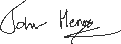 
John HenrysCEOLearning without Limits Academy TrustAbout the TrustAt Learning without Limits Academy Trust our mission and ethos is to work together for all our schools to be outstanding and for all our learners to grow, aim high and thrive in their ambitions. Our learners will be confident members of our community whose voices are heard and who are prepared to tackle the barriers that may limit them in fulfilling their ambitions. The environment we create will be one that is inspiring, supportive and inclusive. We will build resilient learners with the skills to be responsible citizens, and in doing so, transform life chances in a way that supports positive outcomes for our communities in our city and beyond.The Trust was established in October 2016 with Babington Academy, an 11-16 school in the north-west of Leicester, as the lead school. Babington currently sponsors The Lancaster Academy and Heatherbrook Primary Academy as part of the Trust. Woodstock Primary Academy is part of our group of schools and we are currently working with South Wigston High School as it becomes an Associate Member of the MAT. We are also opening a free school, Leicester Metropolitan Academy, in September 2021. This will be a 1200 place 11-16 school with a strong emphasis on work related learning and vocational education.Our valuesThe following core values underpin this mission and shape everything we do.Working togetherWe will lead the way in collaborative learning recognising the whole is greater than the sum of the parts. We will listen and make sure everyone has a voice that can be heard.Making a differenceWe will make everything we do count and ensure all our resources are used wisely and responsibly to achieve the best value for money possible. In taking decisions we will make sure what we do is right for our learners, our community and our city. Inspirational and creativeWe will inspire our learners so that they continually grow and build their sense of self-worth and self-esteem knowing that believing is achieving. We will be creative in what we do to raise aspirations and deliver outcomes in order for our schools to be outstanding, and be recognised locally and nationally for leading the way.Supportive and inclusiveWe will have a safe, supportive and inclusive learning environment where we respect and learn from each other. We will support each other in overcoming adversity and disadvantage, and value individuality.  Building resilienceWe will support our learners to grow, thrive and become well rounded individuals with the skills to grow into responsible citizens prepared to take their place in modern Britain and the world. We will support our staff and those who work closely with us to give of their best and enjoy what they do.Supporting our communitiesWe will seek to build links out to communities and use our resources in ways which can support the wider community and city to achieve positive outcomesWhy join Learning without Limits Academy Trust?The Members and Trustees, local governing bodies as well as our Principals are totally committed to the Trusts’ core values. They were developed as a collaborative exercise and collaborative working is fundamental to what we do. This is reflected in our joint training days and MAT wide CPD for staff as well as a wide range of targeted joint MAT activities for pupils.The need to make a difference, especially within our local communities, drives us all. Every school in the MAT has higher than national average percentages of disadvantaged pupils and it is vital that we raise aspirations and expectations to make sure that pupils know there are no limits to what they can do. We know that ensuring that pupils approach life with resilience, and are prepared to learn from their mistakes, will mean that they can be successful in achieving their dreams and goals. We are ambitious. Not only are we working towards ensuring that every school in the trust is outstanding, but we also want to secure a local, regional and national reputation for our work.Inclusion is the bedrock of everything that we do in our schools with a real emphasis on quality first teaching in classrooms which we know means that virtually all pupils have their needs met in lessons. Where extra support is needed, we believe that high quality internal and external support is the key.Our schools benefit in a wide range of areas as part of the Learning without Limits Academy Trust. As a community of schools we believe that:Children are at the heart of everything we doMaking a difference drives all of our staff, especially where there are particular challengesHigh quality teaching and learning is essential and the training and professional development that is offered through our trust means that staff can develop their careers quicklyLeadership opportunities are readily available across the Trust – we want to grow our own leaders and are very good at talent spotting and developing the leaders of the future.We have productive and meaningful links with city and county schools and a range of ITT providers as well as with a very successful teaching school in Nottinghamshire.Our inclusive ethos means that we have schools where everyone associated with each school and the Trust as a whole is valued, staff and pupils.The well-being of all members of the Trust is really important to us and our schools place a high priority on the mental and physical well-being of pupils and staff.Career development at LwLATWe run a large number of high-quality professional development and training courses across the MAT and are investing heavily in growing our Trust wide school improvement offer.Each year we offer the opportunity for teachers and support staff across the MAT to apply for fully funded places on a range of nationally accredited courses such as NPQH, NPQSL, NPQML and HLTA. We also offer a range of training routes into teaching. Teaching and non-teaching staff have access to a programme called ‘Aspiring Leaders’ which aims to introduce the principles of strategic leadership and give staff the skills to become effective leaders in their current or future roles. Middle leaders receive a cross MAT training package which covers all the key areas of leadership and cross MAT ‘hubs’ in various areas give staff an opportunity to share good practice and collaboratively deliver improvements across the MAT.We talent spot and make sure that staff who are ambitious and full of ideas to improve our schools, have the chance to become key players in the development of the Trust. The role of teaching and Learning lead role fits into this model where we would fully expect the successful candidate to maximise the CPD opportunities they are offered, bringing any new learning back into the individual schools. Living in LeicesterAffordable, central, well-connected and cosmopolitanSitting right in the centre of England, Leicester is a vibrant hub of culture, heritage and modernity, offering easy access to the rest of the country.While transport links make Leicester prime commuter territory, it is also a popular place to work as well as live – and ranked highly in Totally Money’s Best Places in the UK to Make a Living survey.You’ll find a wide range of industry in Leicester, including engineering, manufacturing and retail. Education is also a major employer, with its internationally-renowned institutions – Leicester University and De Montfort University.This, combined with the city’s affordable housing (average house price £231,738 2018), reasonable cost of living and natural surroundings (sitting just on the edge of the National Forest), makes Leicester an ideal place for professionals, students and young families alike.Leicester hosts a variety of attractions including the National Space Centre, beautiful open spaces at Abbey Park and several theatres and museums. Leicester’s Comedy Festival Show is a month long celebration of all things comedy and keen race goers will enjoy days out at Leicester Races.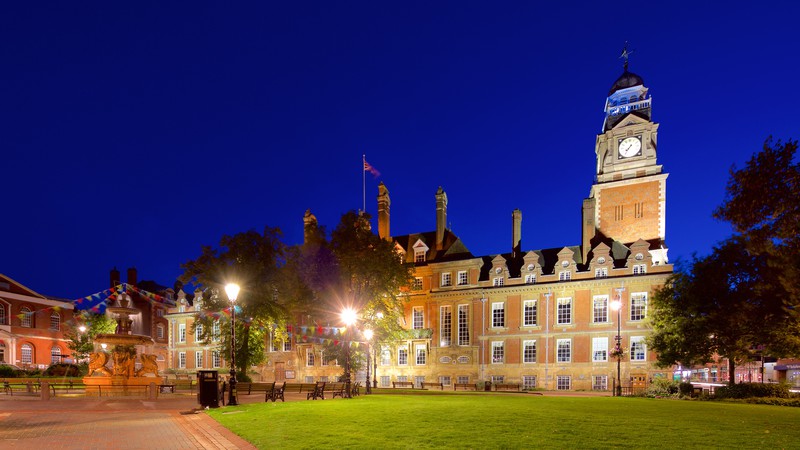 TelephoneEnquiries to John Henrys jhenrys@lwlat.org.uk Websitehttp://www.lwlat.org.ukSalary RangeLGPR 9 - £50,026Closing DateWednesday 27th November 2019ShortlistingThursday 28th November 2019Interview Date4th December 2019Start DateTBC